CZECH – VIETNAMESE BUSINESS FORUM PRAHA, DECEMBER 13, 2019LIST OF VIETNAMESE ENTERPRISES 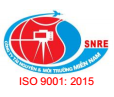 SOUTHERN NATURAL RESOURCES AND ENVIRONMENT COMPANY LIMITED (SNRE Co.,Ltd.). Address: 30, street 3, quarter 4, Binh An ward, district 2, Ho Chi Minh city, Vietnam.Tel: +84 28.37408111Website: www.tmn.com.vn Mr. Dao Duc HuongChairmanMobile: +84 914044767Enterprise under Ministry of Natural Resources and Environment Main Business Scope:- Mapping, monitoring environment, measuring land, real estate, construction, water resources, mineral resources, geology, hydro-meteorology and climate change, sea and islands, testing and trading. - Implementation of agricultural and forestry techniques.- Research and transfer technology.- Vocational training.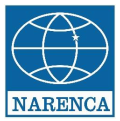 ONE – MEMBER COMPANY LIMITED VIETNAM PUBLISHING HOUSE OF NATURAL RESOURCES, ENVIRONMENT AND CARTOGRAPHYAddress: No. 85 Nguyen Chi Thanh Street, Dong Da District, Ha Noi, Viet Nam.Tel: (84-24) 38343646Website: www.bando.com.vn Mr. Kim Quang MinhChairmanMobile: +84 913215357Enterprise under Ministry of Natural Resources and Environment  Main Business Scope:- Publishing books and specialized documents;- Editing, publishing, printing and publishing topographic, cadastral, administrative and based-map systems;- Establishment of maps and administrative boundary records, administrative maps at all levels; maps of land use plans;- Consulting, designing projects and supervising the construction in the fields of land, measurement, map.- Application, technology transfer, service consulting in the fields of publishing, printing,- Service training in the field of printing, cartography.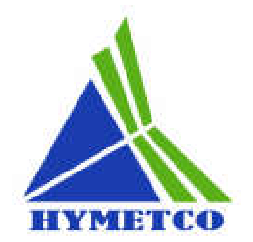 Vietnam Environmental and Hydrometeorological Equipment Joint stock CompanyAddress: Lane 62/23 Nguyen Chi Thanh Str. - Dong Da Dist. - Hanoi - Vietnam.Tel: 84-24-62660233 Website: http://www.hymetco.com.vn/Ms. Ha Thi ThuanChairwoman Mobile: +84 904107345Main Business Scope:- Providing equipment, solutions, and technical services in the fields of Meteorology, hydrology, oceanography, water resources, environment, geography and mining; Industrial measurements; Electrical mechanics; Design and Construction.- Providing measurement services in the industries of hydrometeology, oceanography, water resources and environment.- Providing hydrometeological, oceanographic and environmental data.- Providing ite surveying service for hydrometeorology, oceanography, water resources and environment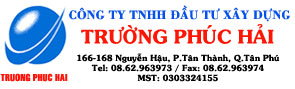 The Truong Phuc Hai Investment Construction Co. LtdAddress: 166-168 Nguyen Hau str, Tan Thanh ward, Tan Phu dist, Ho Chi Minh City, Viet NamTel: 84-24-62660233 Website: www.truongphuchai.com Mr. Nguyen HaiGeneral DirectorMobile: +84 903127999Main Business Scope:- Infrastructure construction;- Real estate investment;- Production of building materials.- Management of tourism and resort services.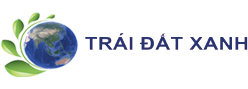 Green Earth Environmental Technology JSCAddress: Số 265-267 Binh Tri Dong str, Binh Tri Dong A ward, Binh Tan dist, Ho Chi Minh City, Viet NamTel: +84 272. 3758858Website: http://moitruongtraidatxanh.com/Mr. Do Huy LucDirectorMobile: +84 983941187Main Business Scope:- Waste collecting, transportation and treatment; - Waste treatment in the direction of 3R (Reduce, Reuse, Recycle) to save resources, minimize pollution and economic benefits to society.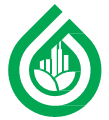 Tri Viet Environmental Treatment Co., LtdAddress: 14 Truong Vinh Ky, Tan Thanh ward, Tan Phu dist, Ho Chi Minh City, Viet NamTel: +84 28 62728339 Mr. Le Manh HungChairmanMobile: +84 908439813Main Business Scope:Design and install technological equipment wastewater treatment facilities.Operating wastewater treatment facilities.Construct lakes, water tanks, incident tanks.Treatment of domestic water and reuse of wastewater.Design and install exhaust gas treatment systems.Environmental consultancy.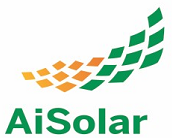 Aisolar Construction, Trade And Services Co. Ltd.Address: 53/3 Huynh Ngoc Hue str, Hoa Khe ward, Thanh Khe dist, Da Nang city, Viet NamTel: +84 396999918Website: http://www.aisolar.vn/ Mr. Nguyen Le QuangDirectorMobile: +84 983941187Main Business Scope:- Providing solar power products- Design and provide effective solution and construction on green energy source.- Installation of industrial and civil electrical systems.- Maintenance of electrical systems in factories.- Wholesale of materials, equipment in the construction industry